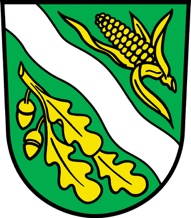 	Ortsgemeinde Diepoldsau	9444 DiepoldsauAnmeldeformularfür Reservationen/Übernachtungen auf dem Diepoldsauer SchwammNachname:	     Vorname:	     Strasse:	     PLZ / Ort:	     Telefon:	     Natel:	     E-Mail:	     Übernachtung(en) von	      bis      Antrittszeit, ca.	      Abreisezeit, ca.      Anzahl Personen:	Erwachsene:       Kinder:      Dieses Anmeldeformular senden an: irene.frei@ogdiepoldsau.chper Post an:	oder abgeben bei:Ortsgemeinde Diepoldsau	Irene Frei-Kuster, Aktuariat OGPostfach 223	Trattstrasse 3a9444 Diepoldsau	9444 Diepoldsau	Tel.: 071 744 03 33Die Schlüsselübergabe erfolgt durch den Hüttenwart Thomas Lenherr, Tel. 078 843 31 27.Es wird darauf hingewiesen, dass Wirten auf der Alp durch Mieter NICHT gestattet ist.Unkostenbeitrag pro Übernachtung(Abrechnungsformulare und Einzahlungsscheine in der Hütte, KEINE Barzahlung):OrtsbürgerErwachsene Fr. 14.00 / NachtKinder / Jugendliche bis 16 Jahre Fr. 7.00 / NachtNicht OrtsbürgerErwachsene Fr. 18.00 / NachtKinder / Jugendliche bis 16 Jahre Fr. 9.00 / NachtMindestbetrag pro Belegung Fr. 100.00Mindestbetrag pro Belegung Weihnachten/Silvester Fr. 300.00Matratzenlager Tarife:(Das Matratzenlager befindet sich oben im Stall und kann vor allem während der Alpzeit belegt werden.)Erwachsene Fr. 6.00 / NachtKinder bis 12 Jahre Fr. 4.00 / NachtReinigungspauschale für Gruppe Fr. 30.00